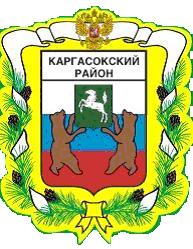 МУНИЦИПАЛЬНОЕ ОБРАЗОВАНИЕ «Каргасокский район»ТОМСКАЯ ОБЛАСТЬАДМИНИСТРАЦИЯ КАРГАСОКСКОГО РАЙОНАРассмотрев заключения по результатам экспертизы, проведенной Отделом правовой и кадровой работы Администрации Каргасокского района в целях выявления положений, необоснованно затрудняющих осуществление предпринимательской и (или) инвестиционной деятельности, на основании части 1 статьи 48 Федерального закона от 06.10.2003 г. №131-ФЗ «Об общих принципах организации местного самоуправления в Российской Федерации», Администрация Каргасокского района постановляет:ПОСТАНОВЛЕНИЕПОСТАНОВЛЕНИЕПОСТАНОВЛЕНИЕ14.12.2015№ 211с. Каргасокс. КаргасокО признании утратившим силу некоторых постановлений Главы администрации Каргасокского района, Администрации Каргасокского районаПризнать утратившими силу следующие постановления Главы администрации Каргасокского района:- от 24.01.1992 г. №35 «О дотации на молочные продукты»;- от 27.01.1992 г. №40 «Об установлении сбора на ввозимые продукты»;- от 14.02.1992 г. №117 «О создании дорожного фонда района».Признать утратившими силу следующие постановления Администрации Каргасокского района:- от 20.08.2013 №241 «Об утверждении административного регламента предоставления муниципальной услуги «Предоставление земельных участков из земель, находящихся в муниципальной собственности, а также государственная собственность на которые не разграничена для создания фермерского хозяйства и осуществления его деятельности»;- от 19.08.2013 №237 «Об утверждении административного регламента предоставления муниципальной услуги «Предоставление прав на земельные участки, находящиеся в муниципальной собственности, а также государственная собственность на которые не разграничена, для строительства без предварительного согласования места размещения объектов»;- от 19.08.2013 №236 «Об утверждении административного регламента предоставления муниципальной услуги «Предоставление в собственность земельных участков, находящихся в муниципальной собственности, а также государственная собственность на которые не разграничена садоводам, огородникам, дачникам и их садоводческим, огородническим и дачным некоммерческим объединениям»;- от 16.08.2013 №231 «Об утверждении административного регламента предоставления муниципальной услуги «Принятие решения о прекращении права постоянного (бессрочного) пользования или права пожизненного наследуемого владения земельным участком, находящимся в муниципальной  собственности или государственная собственность на который не разграничена, на основании заявления об отказе от права»;- от 16.08.2013 №230 «Об утверждении административного регламента предоставления муниципальной услуги «Предоставление земельного участка в постоянное (бессрочное) пользование, в безвозмездное срочное пользование из земель, находящихся в муниципальной собственности, а также земель государственная собственность на которые не разграничена»;- от 16.08.2013 №229 «Об утверждении административного регламента предоставления муниципальной услуги «Предоставление прав на земельные участки, находящиеся в муниципальной собственности и государственная собственность на которые не разграничена, на которых расположены объекты недвижимости»;- от 16.08.2013 №228 «Об утверждении административного регламента предоставления муниципальной услуги «Предоставление права аренды на земельные участки, находящиеся в муниципальной собственности, а также государственная собственность на которые не разграничена для целей, не связанных со строительством»;- от 16.08.2013 №226 «Об утверждении административного регламента предоставления муниципальной услуги «Предоставление прав на земельные участки, находящиеся в муниципальной собственности, а также государственная собственность на которые не разграничена для строительства, с предварительным согласованием мест размещения объектов»;- от 29.11.2010 №210 «Об утверждении административного регламента предоставления муниципальной услуги «Предоставление земельных участков для индивидуального жилищного строительства»;- от 19.07.2013 №192 «Об утверждении административного регламента предоставления муниципальной услуги «Образование земельного участка из земельных участков, находящихся в муниципальной собственности, а также государственная собственность на которые не разграничена»;- от 22.08.2014 №189 «Об утверждении административного регламента предоставления муниципальной услуги «Предоставление земельного участка, находящегося в муниципальной собственности, а также земель государственная собственность на которые не разграничена, для индивидуального жилищного строительства».Настоящее постановление вступает в силу со дня официального опубликования.Глава Каргасокского районаА.П. АщеуловВ.В. Тимохин 2-22-97